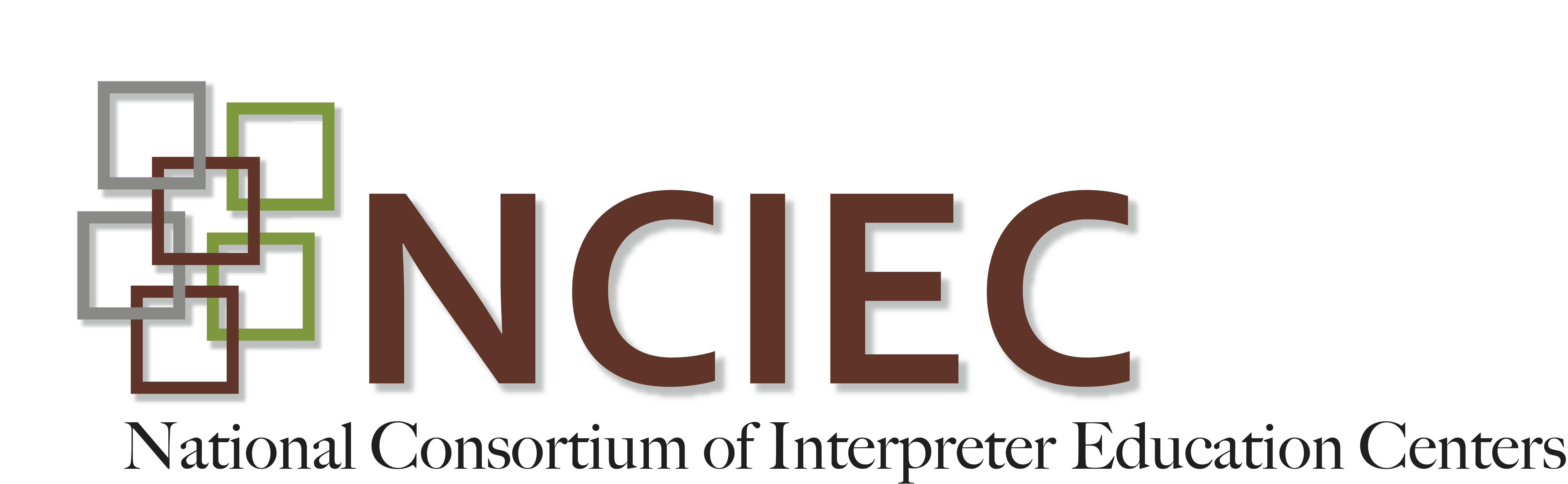 VR:  Faces of Deaf ConsumersSituational Assessment Checklist Rubric Shell (using Demand-Control Schema or Situational Analysis) to be customized as deemed by the instructor.Copyright © 2013 by the National Consortium of Interpreter Education Centers (NCIEC).This NCIEC product was developed by the National Interpreter Education Center (NIEC) at Northeastern University.  Permission is granted to copy and disseminate these materials, in whole or in part, for educational, non-commercial purposes, provided that NCIEC is credited as the source and referenced appropriately on any such copies.CriteriaNot EvidentEmergingMeets ExpectationsExceeds ExpectationsIncludes Identity InformationIncludes Communication Assessment InformationIncludes Characteristics of Deaf People with Challenges (Dysfluent, LFD etc.)Includes Educational InformationIncludes Demand-Control Schema FeaturesIncludes Setting-Consumer-Interpreter InformationIncludes Strategies for Success or ControlsIncludes decision to accept or decline